Информация Управления Пенсионного фонда в Каргасокском районе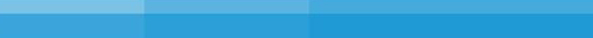 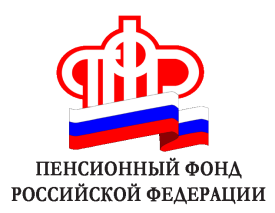 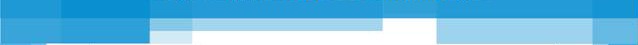 Для удобства взаимодействия с Пенсионным фондом России страхователям стоит подключиться к «Личному кабинету плательщика»На сегодняшний день к электронному сервису ПФР «Личный кабинет плательщика» (ЛКП) подключились почти 1,5 млн. российских работодателей. В Томской области около 20 тысяч, это 35 % от всего числа работодателей и предпринимателей, зарегистрированных в регионе. Напомним, Личный кабинет плательщика был введен в полноценную работу 1 января 2014 года. Функционал ЛКП учитывает особенности каждого конкретного субъекта РФ.Сервис предназначен для всех категорий плательщиков страховых взносов: для организаций, индивидуальных предпринимателей и физических лиц, производящих выплаты и иные вознаграждения физическим лицам (далее – работодатели), так и для индивидуальных предпринимателей, адвокатов, нотариусов, занимающихся частной практикой, не производящих выплаты и иные вознаграждения физическим лицам, и др. (далее – самозанятые плательщики).Сегодня ЛКП включает в себя 7 основных сервисов*:«Платежи» (реестр платежей) – для всех категорий плательщиков страховых взносов;«Справка о состоянии расчетов» – для всех категорий плательщиков страховых взносов;«Информация о состоянии расчетов» – для всех категорий плательщиков страховых взносов (по месяцам – для работодателей, по годам – для самозанятых плательщиков);«Платежное поручение» – для работодателей;«Проверка РСВ-1» – для работодателей;«Расчет взносов» – для самозанятых плательщиков;«Квитанция» – для работодателей – физических лиц и самозанятых плательщиков.И 4 дополнительных сервиса: справочная информация, написать отзыв, сообщения, оценка ЛКП.Практика использования плательщиками ЛКП показала, что наиболее востребованными сервисами являются:«Информация о состоянии расчетов» – 36%;«Справка о состоянии расчётов» – 26%;«Реестр платежей» – 15%;«Проверка РСВ-1» – 12%;«Расчет взносов самозанятым населением», «Квитанция», «Платежное поручение» –10%.Пенсионный фонд России приглашает всех плательщиков страховых взносов воспользоваться сервисами ЛКП. Для подключения необходимо пройти предварительную регистрацию. Для этого необходимо подать заявку на подключение к ЛКП. Для подачи заявки следует ввести регистрационный номер в ПФР, ИНН, контактный e-mail и выбрать один из способов получения кода активации: по каналам телекоммуникационной связи (если плательщик заключил с органами ПФР соглашение об обмене электронными документами в системе электронного документооборота ПФР по телекоммуникационным каналам связи для представления отчетности), либо по почте заказным письмом.